AF/04-08/02.0ชื่อโครงการวิจัย.................................................................................................................................................................ผู้สนับสนุนการวิจัย ..........................................................................................................................................................ผู้ทำวิจัยชื่อ ...................................................................................................................................................................................ที่อยู่ ................................................................................................................................................................................เบอร์โทรศัพท์ (ที่ทำงานและมือถือ) ...............................................................................................................................ผู้วิจัยร่วมชื่อ .................................................................................................................................................................................ที่อยู่ ..............................................................................................................................................................................เบอร์โทรศัพท์ (ที่ทำงานและมือถือ) .............................................................................................................................เรียน ผู้เข้าร่วมโครงการวิจัยทุกท่านท่านได้รับเชิญให้เข้าร่วมในโครงการวิจัยนี้เนื่องจากท่านเป็น................................ (ระบุเหตุผลที่เชิญให้เข้าร่วมในการวิจัย) ก่อนที่ท่านจะตัดสินใจเข้าร่วมในการศึกษาวิจัยดังกล่าว ขอให้ท่านอ่านเอกสารฉบับนี้อย่างถี่ถ้วน เพื่อให้ท่านได้ทราบถึงเหตุผลและรายละเอียดของการศึกษาวิจัยในครั้งนี้ หากท่านมีข้อสงสัยใดๆ เพิ่มเติม กรุณาซักถามจากทีมงานของแพทย์ผู้ทำวิจัย หรือแพทย์ผู้ร่วมทำวิจัยซึ่งจะเป็นผู้สามารถตอบคำถามและให้ความกระจ่างแก่ท่านได้ท่านสามารถขอคำแนะนำในการเข้าร่วมโครงการวิจัยนี้จากครอบครัว เพื่อน หรือแพทย์ประจำตัวของท่านได้ ท่านมีเวลาอย่างเพียงพอในการตัดสินใจโดยอิสระ ถ้าท่านตัดสินใจแล้วว่าจะเข้าร่วมในโครงการวิจัยนี้ ขอให้ท่านลงนามในเอกสารแสดงความยินยอมของโครงการวิจัยนี้เหตุผลความเป็นมา(ระบุหลักการและเหตุผลโดยย่อ ให้ได้ใจความด้วยภาษาที่ผู้เข้าร่วมการวิจัยสามารถเข้าใจได้ง่าย ไม่ใช้ภาษาอังกฤษ ขอให้แปลหรือเขียนทับศัพท์ โดยใส่ภาษาอังกฤษในวงเล็บ)วัตถุประสงค์ของการศึกษาวัตถุประสงค์หลักจากการศึกษาในครั้งนี้คือ............................(ระบุรายละเอียดด้วยภาษาที่ผู้เข้าร่วมการวิจัยสามารถเข้าใจได้ง่าย ไม่ใช้ภาษาอังกฤษ ขอให้แปลหรือเขียนทับศัพท์ โดยใส่ภาษาอังกฤษในวงเล็บ)............... จำนวนผู้เข้าร่วมในโครงการวิจัย (ถ้าทำการศึกษาวิจัยในหลายศูนย์ ให้ระบุจำนวนผู้เข้าร่วมโครงการวิจัยในประเทศไทย และในศูนย์เดียวกับผู้ให้ความยินยอม) คือ ........................... คนวิธีการที่เกี่ยวข้องกับการวิจัยหลังจากท่านให้ความยินยอมที่จะเข้าร่วมในโครงการวิจัยนี้ ผู้วิจัยจะขอตรวจ.....................................................(ระบุว่าจะตรวจอะไรบ้าง จะมีการเจาะเลือดหรือไม่ เจาะเท่าไร ตรวจอะไร) เพื่อคัดกรองว่าท่านมีคุณสมบัติที่เหมาะสมที่จะเข้าร่วมในการวิจัยหากท่านมีคุณสมบัติตามเกณฑ์คัดเข้า ท่านจะได้รับเชิญให้มาพบแพทย์ตามวันเวลาที่ผู้ทำวิจัยนัดหมาย คือ ...................(วัน/เวลา)................................ เพื่อ ....................( ระบุว่าจะดำเนินการอย่างไรกับผู้เข้าร่วมการวิจัย เช่น ตรวจร่างกายอย่างละเอียด ประเมินผลทางห้องปฏิบัติการต่างๆ บันทึกการรับและคืนยา ฯลฯ).......... โดยตลอดระยะเวลาที่ท่านอยู่ในโครงการวิจัยคือ ............(ระบุระยะเวลา)........................และมาพบผู้วิจัยหรือผู้ร่วมทำวิจัยทั้งสิ้น.........(จำนวน).............ครั้งความรับผิดชอบของอาสาสมัครผู้เข้าร่วมในโครงการวิจัยผู้ทำวิจัยใคร่ขอความร่วมมือจากท่าน โดยจะขอให้ท่านปฏิบัติตามคำแนะนำของผู้ทำวิจัยอย่างเคร่งครัด รวมทั้งแจ้งอาการผิดปกติต่าง ๆ ที่เกิดขึ้นกับท่านระหว่างที่ท่านเข้าร่วมในโครงการวิจัยให้ผู้ทำวิจัยได้รับทราบเพื่อความปลอดภัย ท่านไม่ควร เช่น (ใช้วัคซีน หรือรับประทานยาอื่น จากการจ่ายยาโดยแพทย์อื่นหรือซื้อยาจากร้านขายยา ขอให้ท่านปรึกษาผู้ทำวิจัย) ทั้งนี้เนื่องจาก (เช่น วัคซีน หรือยาดังกล่าวอาจมีผลต่อยา........(ชื่อ)..............ที่ท่านได้รับจากผู้ทำวิจัย) ดังนั้นขอให้ท่านแจ้งผู้ทำวิจัย (เช่น เกี่ยวกับยาที่ท่านได้รับในระหว่างที่ท่านอยู่ในโครงการวิจัย)  (ถ้ามีการทดลองทางยา หรือทางการแพทย์ หากไม่มีควรตัดข้อความนี้ออก)ความเสี่ยงที่อาจได้รับ(ไม่เขียนว่า “ไม่มีความเสี่ยง” เพราะการเข้าร่วมในการวิจัยใด ๆ ก็ตาม ย่อมมีความเสี่ยงตั้งแต่ความเสี่ยงเล็กน้อยที่ไม่มากกว่าความเสี่ยงในชีวิตประจำวัน หรือ minimal risks เช่น เสียเวลา ไม่สะดวก ไม่สบาย สูญเสียรายได้ จนถึงความเสี่ยงต่อร่างกาย ต่อจิตใจ ความเสี่ยงด้านเศรษฐกิจและสังคม ผู้ทำวิจัยต้องวิเคราะห์ความเสี่ยง) ความเสี่ยงจากการรับประทานยาทุกชนิดอาจทำให้เกิดอาการไม่พึงประสงค์ได้ทั้งสิ้นไม่มากก็น้อย ผู้ทำการวิจัยขอชี้แจงถึงความเสี่ยงและความไม่สบายที่อาจสัมพันธ์กับยาที่ศึกษาทั้งหมดดังนี้ข้อมูลที่แสดงว่ายา..................(ชื่อยา)...........................................อาจมีผลกระทบต่อ ….........(รายละเอียดผลข้างเคียง)............................................................ รวมถึงอาการข้างเคียงและความไม่สบายที่ยังไม่มีการรายงานด้วย ดังนั้นระหว่างที่ท่านอยู่ในโครงการวิจัยจะมีการติดตามดูแลสุขภาพของท่านอย่างใกล้ชิดกรุณาแจ้งผู้ทำวิจัยในกรณีที่พบอาการดังกล่าวข้างต้น หรืออาการอื่น ๆ ที่พบร่วมด้วย ระหว่างที่อยู่ในโครงการวิจัย ถ้ามีการเปลี่ยนแปลงเกี่ยวกับสุขภาพของท่าน ขอให้ท่านรายงานให้ผู้ทำวิจัยทราบโดยเร็ว (ถ้ามีการทดลองทางยา หรือทางการแพทย์ หากไม่มีควรตัดข้อความนี้ออก)ความเสี่ยงที่ได้รับจากการเจาะเลือดท่านมีโอกาสที่จะเกิดอาการเจ็บ เลือดออก ช้ำจากการเจาะเลือด อาการบวมบริเวณที่เจาะเลือดหรือหน้ามืด และโอกาสที่จะเกิดการติดเชื้อบริเวณที่เจาะเลือดพบได้น้อยมาก (ถ้ามีการทดลองทางยา หรือทางการแพทย์ หากไม่มีควรตัดข้อความนี้ออก)ความเสี่ยงที่ไม่ทราบแน่นอนท่านอาจเกิดอาการข้างเคียง หรือความไม่สบาย นอกเหนือจากที่ได้แสดงในเอกสารฉบับนี้ ซึ่งอาการข้างเคียงเหล่านี้เป็นอาการที่ไม่เคยพบมาก่อน เพื่อความปลอดภัยของท่าน ควรแจ้งผู้ทำวิจัยให้ทราบทันทีเมื่อเกิดความผิดปกติใดๆ เกิดขึ้นหากท่านมีข้อสงสัยใด ๆ เกี่ยวกับความเสี่ยงที่อาจได้รับจากการเข้าร่วมในโครงการวิจัย ท่านสามารถสอบถามจากผู้ทำวิจัยได้ตลอดเวลาหากมีการค้นพบข้อมูลใหม่ ๆ ที่อาจมีผลต่อความปลอดภัยของท่านในระหว่างที่ท่านเข้าร่วมในโครงการวิจัย ผู้ทำวิจัยจะแจ้งให้ท่านทราบทันที เพื่อให้ท่านตัดสินใจว่าจะอยู่ในโครงการวิจัยต่อไปหรือจะขอถอนตัวออกจากการวิจัยการพบแพทย์นอกตารางนัดหมายในกรณีที่เกิดอาการข้างเคียงหากมีอาการข้างเคียงใด ๆ เกิดขึ้นกับท่าน ขอให้ท่านรีบมาพบแพทย์ที่สถานพยาบาลทันที ถึงแม้ว่าจะอยู่นอกตารางการนัดหมาย เพื่อแพทย์จะได้ประเมินอาการข้างเคียงของท่าน และให้การรักษาที่เหมาะสมทันที หากอาการดังกล่าวเป็นผลจากการเข้าร่วมในโครงการวิจัย ท่านจะไม่เสียค่าใช้จ่าย (ถ้ามีการทดลองทางยา หรือทางการแพทย์ หากไม่มีควรตัดข้อความนี้ออก)ประโยชน์ที่อาจได้รับ(หากผู้เข้าร่วมการวิจัยไม่ได้รับประโยชน์โดยตรง ขอให้ผู้ทำวิจัยระบุว่า “ท่านจะไม่ได้รับประโยชน์ใด ๆจากการเข้าร่วมในการวิจัยครั้งนี้ แต่ผลการศึกษาที่ได้จะ........................”)  วิธีการและรูปแบบการรักษาอื่น ๆ ซึ่งมีอยู่สำหรับอาสาสมัครท่านไม่จำเป็นต้องเข้าร่วมโครงการวิจัยนี้เพื่อประโยชน์ในการรักษาโรคที่ท่านเป็นอยู่ เนื่องจากมีแนวทางการรักษาอื่นๆ หลายแบบสำหรับรักษาโรคของท่านได้ ดังนั้นจึงควรปรึกษาแนวทางการรักษาวิธีอื่น ๆ กับแพทย์ผู้ให้การรักษาท่านก่อนตัดสินใจเข้าร่วมในการวิจัย (ถ้ามีการทดลองทางยา หรือทางการแพทย์ หากไม่มีควรตัดข้อความนี้ออก)ข้อปฏิบัติของอาสาสมัครที่ร่วมในโครงการวิจัย  (ผู้วิจัยต้องอธิบายถึงสิ่งที่อาสาสมัครจะมีส่วนร่วมทำหรือถูกกระทำ เมื่อเข้าร่วมโครงการวิจัยรวมถึงกระบวนการคัดกรองและขั้นตอนต่าง ๆ อย่างเป็นลำดับ และครบถ้วน สารสนเทศเหล่านี้จะช่วยให้บุคคลที่ได้รับเชิญตัดสินใจได้ว่ายินดีเข้าร่วมหรือไม่ กรณีที่อาสาสมัครต้องมาตามนัดหลายครั้งและแต่ละครั้ง มีหัตถการหลายประการ อาจสรุปเป็นตาราง เพื่อให้อาสาสมัครเข้าใจได้ง่ายขึ้น)ตัวอย่าง เช่น -  ท่านจะได้รับการตรวจร่างกายและเจาะเลือด จากเส้นเลือดดำที่แขน ปริมาตร 30 ซีซี (หรือ ประมาณ  2 ช้อนโต๊ะ) เพื่อตรวจค่าการทำงานของตับ ไต และตรวจหาเชื้อไวรัสเอชไอวี- ท่านจะได้รับยาวิจัยไปครั้งละ 1 ขวด ในขวดมียา 30 เม็ด โดยให้ท่านรับประทานยาวันละเม็ด หลังอาหารเย็น ขวดยานี้สามารถวางไว้ในห้องได้ โดยไม่ต้องใส่ในตู้เย็น- เราจะใช้ไม้พันสำลีที่ปราศจากเชื้อสอดเข้าไปในรูจมูกท่านและหมุนเบา ๆ และคาไว้ 2-3 นาที แล้วจึงเอาออก- ตอนเช้าก่อนมาพบแพทย์ผู้วิจัยตามนัดครั้งแรก ขอให้ท่านปัสสาวะลงในภาชนะที่เรามอบให้ท่าน ไว้ให้ได้ประมาณครึ่งถ้วย (50 ซีซี) และนำมาด้วย-  ขอให้ท่านงดการใช้ยาอื่นนอกเหนือจากที่ผู้ทำวิจัยได้จัดให้ รวมถึงการรักษาอื่น ๆ เช่น การรักษาด้วยสมุนไพร การซื้อยาจากร้านขายยา (ถ้ามีการทดลองทางยา หรือทางการแพทย์ หากไม่มีควรตัดข้อความนี้ออก)-  ขอให้ท่านแจ้งให้ผู้ทำวิจัยทราบทันที หากท่านได้รับยาอื่นนอกเหนือจากยาที่ใช้ในการศึกษาตลอดระยะเวลาที่ท่านอยู่ในโครงการวิจัย (ถ้ามีการทดลองทางยา หรือทางการแพทย์ หากไม่มีควรตัดข้อความนี้ออก)-  ขอให้ท่านนำยาที่ใช้ในการศึกษาของท่านทั้งหมดที่เหลือจากการรับประทานมาให้ผู้ทำวิจัยทุกครั้งที่นัดหมายให้มาพบ (ถ้ามีการทดลองทางยา หรือทางการแพทย์ หากไม่มีควรตัดข้อความนี้ออก)อันตรายที่อาจเกิดขึ้นจากการเข้าร่วมในโครงการวิจัยและความรับผิดชอบของผู้ทำวิจัย/ผู้สนับสนุนการวิจัยหากพบอันตรายที่เกิดขึ้นจากการวิจัย ท่านจะได้รับการรักษาอย่างเหมาะสมทันที และท่านปฏิบัติตามคำแนะนำของทีมผู้ทำวิจัยแล้ว ผู้ทำวิจัย/ผู้สนับสนุนการวิจัยยินดีจะรับผิดชอบค่าใช้จ่ายในการรักษาพยาบาลของท่าน และการลงนามในเอกสารให้ความยินยอม ไม่ได้หมายความว่าท่านได้สละสิทธิ์ทางกฎหมายตามปกติที่ท่านพึงมีในกรณีที่ท่านได้รับอันตรายใด ๆ หรือต้องการข้อมูลเพิ่มเติมที่เกี่ยวข้องกับโครงการวิจัย ท่านสามารถติดต่อกับผู้ทำวิจัยคือ .....................(ระบุชื่อแพทย์ หรือผู้ทำวิจัย หมายเลขโทรศัพท์).......................ได้ตลอด 24 ชั่วโมงค่าใช้จ่ายของท่านในการเข้าร่วมการวิจัยท่านจะได้รับยา/ค่าใช้จ่ายอย่างอื่น เช่น ค่าตรวจร่างกาย (ถ้ามี) .................(ชื่อยาและยาที่ใช้ร่วมด้วย......ในโครงการวิจัยจากผู้สนับสนุนการวิจัยโดยไม่ต้องเสียค่าใช้จ่าย (การทำ clinical trial ผู้วิจัย/ผู้สนับสนุนโครงการวิจัยจะต้องออกค่าใช้จ่ายทั้งหมดให้ผู้เข้าร่วมการวิจัย)(ค่าใช้จ่ายอื่นที่เกี่ยวข้องกับโครงการวิจัย เช่น ค่าธรรมเนียมทางการแพทย์ และ ค่าวิเคราะห์ทางห้องปฏิบัติการผู้สนับสนุนการวิจัยจะเป็นผู้รับผิดชอบทั้งหมด รวมทั้งค่าเดินทางตามความถี่ที่ท่านได้มาพบแพทย์)ค่าตอบแทนสำหรับผู้เข้าร่วมวิจัย (ถ้ามี)   (ต้องระบุให้ชัดเจนว่ามีหรือไม่มี)ท่านจะไม่ได้รับเงินค่าตอบแทนจากการเข้าร่วมในการวิจัย แต่ท่านจะได้รับค่าเดินทางและเงินชดเชยการสูญเสียรายได้หรือความไม่สะดวก ไม่สบาย ในการมาพบแพทย์ทุกครั้ง ครั้งละ..........(จำนวนเงิน)........ บาท รวมทั้งหมด .............(จำนวนครั้ง)............ครั้งการประกันภัยเพื่อคุ้มครองผู้เข้าร่วมวิจัย (ถ้ามี)ผู้สนับสนุนการวิจัยได้ทำประกันภัยให้แก่ผู้เข้าร่วมการวิจัยทุกท่าน ซึ่งหากเกิดอันตรายหรือความเสียหายต่อท่าน ที่เป็นผลสืบเนื่องโดยตรงจากโครงการวิจัย ท่านจะได้รับ.................(ระบุการชดเชย)...............การเข้าร่วมและการสิ้นสุดการเข้าร่วมโครงการวิจัยการเข้าร่วมในโครงการวิจัยครั้งนี้เป็นไปโดยความสมัครใจ หากท่านไม่สมัครใจจะเข้าร่วมการศึกษาแล้ว ท่านสามารถถอนตัวได้ตลอดเวลา การขอถอนตัวออกจากโครงการวิจัยจะไม่มีผลต่อการดูแลรักษาโรคของท่านแต่อย่างใดผู้ทำวิจัยอาจถอนท่านออกจากการเข้าร่วมการวิจัย เพื่อเหตุผลด้านความปลอดภัยของท่าน หรือเมื่อผู้สนับสนุนการวิจัยยุติการดำเนินงานวิจัย หรือ ในกรณีดังต่อไปนี้- ท่านไม่สามารถปฏิบัติตามคำแนะนำของผู้ทำวิจัย- ท่านรับประทานยาที่ไม่อนุญาตให้ใช้ในการศึกษา- ท่านตั้งครรภ์ระหว่างที่เข้าร่วมโครงการวิจัย- ท่านเกิดอาการข้างเคียง หรือความผิดปกติของผลทางห้องปฏิบัติการจากการได้รับยาที่ใช้ในการศึกษา- ท่านแพ้ยาที่ใช้ในการศึกษา- ท่านต้องการปรับเปลี่ยนการรักษาด้วยยาตัวที่ไม่ได้รับอนุญาตจากการวิจัยครั้งนี้(ถ้ามีการทดลองทางยา หรือทางการแพทย์ หากไม่มีควรตัดข้อความนี้ออก)การปกป้องรักษาข้อมูลความลับของอาสาสมัครข้อมูลของท่านที่เกี่ยวข้องกับการวิจัยนี้จะถูกเก็บเป็นความลับ ตามมาตรฐานจริยธรรมการวิจัยในคนระดับสากลและพระราชบัญญัติคุ้มครองข้อมูลส่วนบุคคล พ.ศ. 2562 การเผยแพร่ผลการวิจัยในการประชุมวิชาการหรือในวารสารวิชาการจะไม่มีข้อมูลที่ระบุตัวตนหรือเชื่อมโยงถึงตัวท่านได้ หากข้อมูลบางส่วนจะมีการนำไปลงในระบบฐานข้อมูลที่วารสารวิชาการกำหนด เพื่อแบ่งปันให้นักวิจัยอื่นได้ทราบ ข้อมูลเหล่านี้จะอยู่ในรูปแบบที่ไม่สามารถระบุตัวตนหรือเชื่อมโยงถึงตัวท่านได้ อย่างไรก็ตาม อาจมีบุคคลบางกลุ่มที่ขอเข้าดูข้อมูลส่วนบุคคลของท่านได้ ได้แก่ คณะกรรมการจริยธรรมการวิจัยในคน ผู้ประสานงานวิจัย ผู้กำกับดูแลการวิจัย และเจ้าหน้าที่จากสถาบันหรือองค์กรของรัฐที่มีหน้าที่ตรวจสอบ เพื่อตรวจสอบความถูกต้องของข้อมูลและขั้นตอนการวิจัย การจัดการกับตัวอย่างชีวภาพที่เหลือ (ถ้ามีการทดลองทางยา หรือทางการแพทย์ หากไม่มีควรตัดข้อความนี้ออก)ตัวอย่างชีวภาพที่ได้จากอาสาสมัคร เช่น เลือดที่เหลือจากการวิจัย ผู้วิจัยอาจจะจัดการ ดังต่อไปนี้1. 	ทำลายตามวิธีมาตรฐานทันทีที่เสร็จสิ้นการวิจัย2. 	ขอเก็บตัวอย่างสำหรับตรวจซ้ำ เพื่อยืนยันความถูกต้องของผลการทดลองเป็นระยะเวลา.....(ระบุเวลาที่แน่นอน แต่ไม่เกิน1 ปี).......3. 	ขอเก็บตัวอย่างไว้เพื่องานวิจัยในอนาคตเป็นระยะเวลา 10 ปี โดยระบุวิธีเก็บว่าจะเชื่อมโยงถึงข้อมูลของอาสาสมัครหรือไม่อย่างไร สถานที่เก็บและผู้เข้าถึงตัวอย่าง โครงการวิจัยที่จะศึกษาในอนาคตต้องเกี่ยวข้องกับโครงการวิจัยหลักที่ได้รับการรับรอง เช่น ศึกษายีนที่เกี่ยวข้องกับการดูดซึม ย่อยสลาย ยา หรือสารตัวการที่ทำการศึกษาในโครงการหลักและก่อนทำวิจัยจะต้องเสนอโครงร่างให้คณะกรรมการจริยธรรมการวิจัยรับรองจึงจะดำเนินการได้สิทธิ์ของผู้เข้าร่วมในโครงการวิจัย  (ผู้วิจัยสามารถเลือกและปรับใช้หัวข้อที่ตรงกับการวิจัยของท่าน)ในฐานะที่ท่านเป็นผู้เข้าร่วมในโครงการวิจัย ท่านจะมีสิทธิ์ดังต่อไปนี้1. 	ท่านจะได้รับทราบถึงลักษณะและวัตถุประสงค์ของการวิจัยในครั้งนี้2. 	ท่านจะได้รับการอธิบายเกี่ยวกับระเบียบวิธีการของการวิจัยทางการแพทย์ รวมทั้งยาและอุปกรณ์ที่ใช้ในการวิจัยครั้งนี้3. 	ท่านจะได้รับการอธิบายถึงความเสี่ยงและความไม่สบายที่จะได้รับจากการวิจัย4. 	ท่านจะได้รับการอธิบายถึงประโยชน์ที่ท่านอาจจะได้รับจากการวิจัย5. 	ท่านจะได้รับการเปิดเผยถึงทางเลือกในการรักษาด้วยวิธีอื่น ยา หรืออุปกรณ์ซึ่งมีผลดีต่อท่านรวมทั้งประโยชน์และความเสี่ยงที่ท่านอาจได้รับ6. 	ท่านจะได้รับทราบแนวทางในการรักษา ในกรณีที่พบโรคแทรกซ้อนภายหลังการเข้าร่วมในโครงการวิจัย7. 	ท่านจะมีโอกาสได้ซักถามเกี่ยวกับงานวิจัยหรือขั้นตอนที่เกี่ยวข้องกับงานวิจัย8. 	ท่านจะได้รับทราบว่าการยินยอมเข้าร่วมในโครงการวิจัยนี้ ท่านสามารถขอถอนตัวจากโครงการเมื่อไรก็ได้ โดยผู้เข้าร่วมในโครงการวิจัยสามารถขอถอนตัวจากโครงการโดยไม่ได้รับผลกระทบใด ๆ ทั้งสิ้น9. 	ท่านจะได้รับเอกสารข้อมูลคำอธิบายสำหรับผู้เข้าร่วมในโครงการวิจัยและสำเนาเอกสารใบยินยอมที่มีทั้งลายเซ็นและวันที่10. 	ท่านมีสิทธิ์ในการตัดสินใจว่าจะเข้าร่วมในโครงการวิจัยหรือไม่ก็ได้ โดยปราศจากการใช้อิทธิพลบังคับข่มขู่ หรือการหลอกลวงหากท่านไม่ได้รับการชดเชยอันควรต่อการบาดเจ็บหรือเจ็บป่วยที่เกิดขึ้นโดยตรงจากการวิจัย หรือท่านไม่ได้รับการปฏิบัติตามที่ปรากฏในเอกสารข้อมูลคำอธิบายสำหรับผู้เข้าร่วมในการวิจัย ท่านสามารถร้องเรียนได้ที่ คณะกรรมการจริยธรรมการวิจัยในมนุษย์ มหาวิทยาลัยเทคโนโลยีสุรนารี หมายเลขโทรศัพท์ 044-224757 โทรสาร 044-224750 ในเวลาทำการขอขอบคุณในการร่วมมือของท่านมา ณ ที่นี้.....................................................................................................................................................หมายเหตุ ขอให้ผู้วิจัยปรับข้อความให้เหมาะสมกับโครงการของท่าน ให้ตัดข้อความที่ไม่เกี่ยวข้องออกHuman Research Ethic Committee   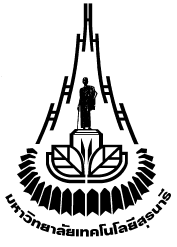 Suranaree University of Technologyข้อมูลคำอธิบายสำหรับอาสาสมัครในโครงการวิจัย(Information Sheet for Research Volunteer)